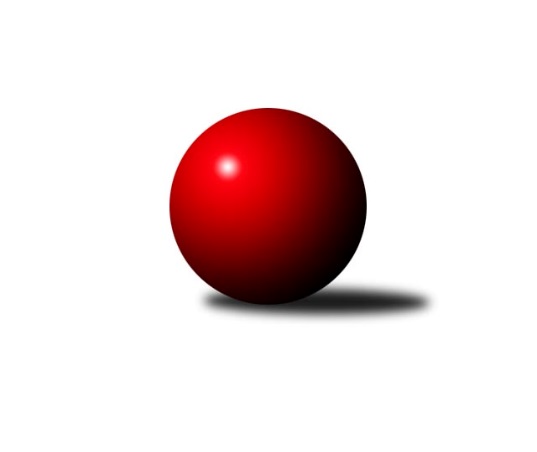 Č.16Ročník 2012/2013	23.2.2013Nejlepšího výkonu v tomto kole: 3387 dosáhlo družstvo: KK Slavia Praha1. KLZ 2012/2013Výsledky 16. kolaSouhrnný přehled výsledků:TJ Lokomotiva Česká Třebová	- TJ Sokol Duchcov	5:3	3193:3141	12.0:12.0	23.2.TJ Nový Jičín˝C˝	- SKK  Náchod	4:4	3124:3208	12.0:12.0	23.2.KK Konstruktiva Praha 	- KK Blansko 	8:0	       kontumačně		23.2.KK Zábřeh	- TJ Neratovice	7:1	3113:3004	13.5:10.5	23.2.TJ Sokol Husovice	- TJ Spartak Přerov	5:3	3176:3179	13.0:11.0	23.2.TJ Valašské Meziříčí	- KK Slavia Praha	4:4	3336:3387	11.0:13.0	23.2.Tabulka družstev:	1.	KK Slavia Praha	16	12	1	3	82.0 : 46.0 	218.0 : 166.0 	 3248	25	2.	KK Blansko	16	12	0	4	80.0 : 48.0 	207.5 : 152.5 	 3234	24	3.	TJ Spartak Přerov	16	10	0	6	68.0 : 60.0 	201.0 : 183.0 	 3212	20	4.	SKK  Náchod	16	9	1	6	68.0 : 60.0 	207.5 : 176.5 	 3207	19	5.	TJ Sokol Husovice	16	8	0	8	65.0 : 63.0 	183.0 : 201.0 	 3137	16	6.	TJ Sokol Duchcov	16	7	2	7	65.0 : 63.0 	182.5 : 201.5 	 3140	16	7.	KK Konstruktiva Praha	16	8	0	8	64.0 : 64.0 	178.0 : 182.0 	 3173	16	8.	TJ Nový Jičín˝C˝	16	7	1	8	64.0 : 64.0 	195.0 : 189.0 	 3168	15	9.	KK Zábřeh	16	7	1	8	63.0 : 65.0 	196.5 : 187.5 	 3209	15	10.	TJ Valašské Meziříčí	16	6	1	9	64.0 : 64.0 	176.5 : 207.5 	 3208	13	11.	TJ Lokomotiva Česká Třebová	16	3	1	12	44.0 : 84.0 	170.5 : 213.5 	 3108	7	12.	TJ Neratovice	16	3	0	13	41.0 : 87.0 	164.0 : 220.0 	 3093	6Podrobné výsledky kola:	 TJ Lokomotiva Česká Třebová	3193	5:3	3141	TJ Sokol Duchcov	Alena Holcová	138 	 134 	 138 	141	551 	 3:1 	 484 	 122	137 	 123	102	Magdalena Holecová	Eva Sedláková	113 	 125 	 118 	132	488 	 1:3 	 502 	 122	130 	 105	145	Růžena Svobodová	Andrea Jánová	136 	 130 	 130 	144	540 	 1:3 	 571 	 134	136 	 143	158	Adéla Kolaříková	Hana Rubišarová	112 	 145 	 131 	127	515 	 2:2 	 513 	 142	129 	 111	131	Nikol Plačková	Lucie Kaucká	130 	 119 	 147 	149	545 	 2:2 	 556 	 131	151 	 132	142	Simona Koutníková	Ludmila Johnová	133 	 137 	 136 	148	554 	 3:1 	 515 	 131	104 	 128	152	Markéta Hofmanovározhodčí: Nejlepší výkon utkání: 571 - Adéla Kolaříková	 TJ Nový Jičín˝C˝	3124	4:4	3208	SKK  Náchod	Martina Hrdinová	129 	 132 	 136 	140	537 	 3:1 	 509 	 145	116 	 120	128	Šárka Majerová	Petra Abelová	124 	 131 	 137 	122	514 	 2:2 	 500 	 107	129 	 139	125	Ilona Bezdíčková	Dana Viková *1	122 	 116 	 126 	128	492 	 1:3 	 576 	 142	151 	 118	165	Dana Adamů	Michaela Nožičková	139 	 131 	 119 	109	498 	 1:3 	 559 	 158	141 	 112	148	Lucie Moravcová	Lenka Hrdinová	145 	 142 	 144 	132	563 	 2:2 	 559 	 139	127 	 146	147	Aneta Cvejnová	Marie Kolářová	138 	 140 	 127 	115	520 	 3:1 	 505 	 117	137 	 123	128	Michaela Kučerovározhodčí: střídání: *1 od 50. hodu Nela PristandováNejlepší výkon utkání: 576 - Dana Adamů	 KK Konstruktiva Praha 		8:0		KK Blansko rozhodčí: KONTUMACE	 KK Zábřeh	3113	7:1	3004	TJ Neratovice	Dana Wiedermannová	142 	 109 	 123 	134	508 	 3:1 	 469 	 110	102 	 119	138	Eva Landová	Lenka Horňáková	113 	 138 	 129 	116	496 	 2:2 	 501 	 121	132 	 122	126	Eva Dvorská	Olga Bučková	129 	 128 	 146 	124	527 	 2:2 	 513 	 121	130 	 124	138	Ivana Březinová	Romana Švubová	139 	 136 	 124 	136	535 	 2:2 	 494 	 102	142 	 113	137	Petra Jechová	Jitka Killarová	127 	 116 	 158 	114	515 	 2:2 	 506 	 129	132 	 133	112	Zdenka Černá	Lenka Kubová	114 	 144 	 152 	122	532 	 2.5:1.5 	 521 	 136	137 	 126	122	Renata Vystrčilovározhodčí: Nejlepší výkon utkání: 535 - Romana Švubová	 TJ Sokol Husovice	3176	5:3	3179	TJ Spartak Přerov	Markéta Gabrhelová	118 	 142 	 141 	139	540 	 2.5:1.5 	 532 	 118	138 	 149	127	Gabriela Helisová	Renata Konečná	126 	 137 	 128 	128	519 	 3:1 	 512 	 124	130 	 120	138	Michaela Sedláčková	Veronika Štáblová *1	127 	 115 	 112 	129	483 	 0:4 	 574 	 131	152 	 150	141	Jana Holubová	Pavlína Procházková	144 	 141 	 131 	142	558 	 2.5:1.5 	 543 	 139	141 	 145	118	Kristýna Strouhalová	Zuzana Kolaříková	113 	 128 	 124 	171	536 	 3:1 	 520 	 159	115 	 122	124	Kamila Katzerová	Monika Trdá	139 	 132 	 156 	113	540 	 2:2 	 498 	 140	111 	 114	133	Kateřina Fajdekovározhodčí: střídání: *1 od 61. hodu Lucie KelpenčevováNejlepší výkon utkání: 574 - Jana Holubová	 TJ Valašské Meziříčí	3336	4:4	3387	KK Slavia Praha	Vendula Šebková	138 	 147 	 149 	147	581 	 2:2 	 563 	 141	132 	 151	139	Naděžda Dobešová	Alena Kantnerová	148 	 130 	 157 	134	569 	 2:2 	 566 	 146	144 	 138	138	Šárka Marková	Lucie Pavelková	111 	 148 	 131 	127	517 	 1:3 	 558 	 150	124 	 144	140	Vladimíra Šťastná	Natálie Topičová	142 	 138 	 144 	160	584 	 2:2 	 581 	 155	147 	 138	141	Vlasta Kohoutová	Klára Zubajová	120 	 133 	 149 	121	523 	 1:3 	 581 	 148	143 	 137	153	Helena Gruszková	Markéta Jandíková	142 	 128 	 155 	137	562 	 3:1 	 538 	 136	137 	 132	133	Růžena Smrčkovározhodčí: Nejlepší výkon utkání: 584 - Natálie TopičováPořadí jednotlivců:	jméno hráče	družstvo	celkem	plné	dorážka	chyby	poměr kuž.	Maximum	1.	Naděžda Dobešová 	KK Slavia Praha	567.74	374.2	193.6	0.8	9/9	(606)	2.	Olga Bučková 	KK Zábřeh	564.25	364.8	199.4	2.6	9/9	(602)	3.	Lenka Kalová  st.	KK Blansko 	560.73	363.6	197.1	1.3	7/8	(602)	4.	Martina Hrdinová 	TJ Nový Jičín˝C˝	558.67	363.1	195.6	3.6	9/9	(576)	5.	Aneta Cvejnová 	SKK  Náchod	552.14	367.3	184.8	2.3	9/9	(598)	6.	Vendula Šebková 	TJ Valašské Meziříčí	549.78	365.1	184.7	3.3	8/9	(603)	7.	Nikol Plačková 	TJ Sokol Duchcov	548.25	367.0	181.3	4.4	8/9	(587)	8.	Veronika Plasová 	KK Konstruktiva Praha 	548.03	363.0	185.0	2.3	9/9	(592)	9.	Jana Hrouzová 	KK Konstruktiva Praha 	547.96	364.2	183.8	2.9	8/9	(590)	10.	Šárka Marková 	KK Slavia Praha	547.69	366.3	181.3	2.6	8/9	(591)	11.	Jana Holubová 	TJ Spartak Přerov	545.94	362.3	183.6	2.9	8/9	(586)	12.	Helena Gruszková 	KK Slavia Praha	545.32	370.7	174.7	3.3	9/9	(583)	13.	Zdeňka Ševčíková 	KK Blansko 	544.50	357.8	186.7	2.5	8/8	(599)	14.	Lenka Horňáková 	KK Zábřeh	544.12	362.2	181.9	3.6	7/9	(578)	15.	Lucie Holubová 	TJ Neratovice	543.92	366.3	177.6	3.8	8/9	(561)	16.	Lucie Nevřivová 	KK Blansko 	543.13	365.7	177.5	3.2	8/8	(582)	17.	Soňa Daňková 	KK Blansko 	542.13	357.7	184.4	3.9	7/8	(567)	18.	Michaela Sedláčková 	TJ Spartak Přerov	541.71	357.0	184.7	3.5	6/9	(581)	19.	Kristýna Strouhalová 	TJ Spartak Přerov	540.98	362.4	178.6	2.8	7/9	(601)	20.	Lucie Kaucká 	TJ Lokomotiva Česká Třebová	540.43	361.9	178.5	4.5	7/9	(568)	21.	Zuzana Musilová 	KK Blansko 	540.21	363.7	176.5	4.2	7/8	(612)	22.	Markéta Jandíková 	TJ Valašské Meziříčí	539.97	367.5	172.4	4.8	9/9	(592)	23.	Šárka Majerová 	SKK  Náchod	539.75	355.4	184.3	3.1	7/9	(595)	24.	Dana Adamů 	SKK  Náchod	539.22	365.0	174.2	4.0	9/9	(576)	25.	Michaela Kučerová 	SKK  Náchod	538.86	350.5	188.3	1.7	9/9	(586)	26.	Adéla Kolaříková 	TJ Sokol Duchcov	538.26	353.0	185.3	2.7	6/9	(571)	27.	Lenka Hrdinová 	TJ Nový Jičín˝C˝	538.21	354.2	184.0	2.7	9/9	(584)	28.	Natálie Topičová 	TJ Valašské Meziříčí	537.54	361.0	176.5	4.1	8/9	(584)	29.	Zuzana Kolaříková 	TJ Sokol Husovice	537.27	363.2	174.0	5.5	8/9	(570)	30.	Kamila Katzerová 	TJ Spartak Přerov	536.62	361.0	175.6	3.8	9/9	(591)	31.	Jitka Killarová 	KK Zábřeh	536.38	355.4	181.0	4.0	7/9	(589)	32.	Romana Švubová 	KK Zábřeh	536.16	361.9	174.2	4.0	8/9	(578)	33.	Kateřina Fajdeková 	TJ Spartak Přerov	536.02	362.7	173.3	2.8	9/9	(583)	34.	Klára Zubajová 	TJ Valašské Meziříčí	535.72	368.4	167.4	4.7	6/9	(585)	35.	Hana Viewegová 	KK Konstruktiva Praha 	534.92	362.2	172.8	5.0	7/9	(565)	36.	Alena Kantnerová 	TJ Valašské Meziříčí	533.73	353.9	179.8	3.1	8/9	(587)	37.	Markéta Hofmanová 	TJ Sokol Duchcov	533.59	350.6	183.0	2.2	9/9	(614)	38.	Alena Holcová 	TJ Lokomotiva Česká Třebová	532.58	354.3	178.3	6.1	6/9	(590)	39.	Gabriela Helisová 	TJ Spartak Přerov	532.30	361.4	170.9	4.4	9/9	(558)	40.	Simona Koutníková 	TJ Sokol Duchcov	530.19	353.6	176.6	2.3	8/9	(612)	41.	Dana Viková 	TJ Nový Jičín˝C˝	528.61	358.1	170.5	5.6	9/9	(561)	42.	Lucie Pavelková 	TJ Valašské Meziříčí	528.54	353.0	175.5	3.1	6/9	(591)	43.	Markéta Gabrhelová 	TJ Sokol Husovice	528.52	361.1	167.4	6.1	8/9	(553)	44.	Klára Pekařová 	TJ Lokomotiva Česká Třebová	528.17	353.9	174.3	4.7	9/9	(579)	45.	Blanka Mizerová 	KK Slavia Praha	526.81	353.3	173.5	3.6	7/9	(562)	46.	Veronika Štáblová 	TJ Sokol Husovice	525.88	355.7	170.2	6.1	8/9	(567)	47.	Petra Najmanová 	KK Konstruktiva Praha 	525.73	350.0	175.8	5.7	8/9	(586)	48.	Lenka Kubová 	KK Zábřeh	524.98	357.1	167.9	6.5	8/9	(574)	49.	Martina Zimáková 	TJ Valašské Meziříčí	524.74	356.8	167.9	2.7	7/9	(561)	50.	Marie Kolářová 	TJ Nový Jičín˝C˝	524.69	355.9	168.8	5.0	8/9	(547)	51.	Růžena Smrčková 	KK Slavia Praha	524.65	352.4	172.2	2.7	7/9	(558)	52.	Běla Wollerová 	TJ Sokol Husovice	523.92	350.0	174.0	6.7	6/9	(550)	53.	Eva Kopřivová 	KK Konstruktiva Praha 	523.56	357.6	165.9	5.6	9/9	(574)	54.	Olga Ollingerová 	KK Zábřeh	523.08	351.0	172.1	5.5	8/9	(554)	55.	Ilona Bezdíčková 	SKK  Náchod	522.91	361.1	161.8	5.0	8/9	(583)	56.	Pavlína Procházková 	TJ Sokol Husovice	522.06	355.9	166.2	5.4	8/9	(569)	57.	Renata Konečná 	TJ Sokol Husovice	521.51	357.9	163.6	5.6	7/9	(571)	58.	Martina Čapková 	KK Konstruktiva Praha 	520.97	353.4	167.6	5.6	7/9	(555)	59.	Vlasta Kohoutová 	KK Slavia Praha	519.81	348.2	171.6	4.7	8/9	(581)	60.	Lucie Moravcová 	SKK  Náchod	519.57	351.0	168.6	6.0	7/9	(559)	61.	Renata Vystrčilová 	TJ Neratovice	518.97	354.3	164.7	4.0	9/9	(553)	62.	Dana Wiedermannová 	KK Zábřeh	518.36	359.0	159.4	6.7	6/9	(537)	63.	Ludmila Johnová 	TJ Lokomotiva Česká Třebová	517.61	350.6	167.1	5.4	8/9	(616)	64.	Martina Janyšková 	TJ Spartak Přerov	517.57	352.1	165.5	5.0	7/9	(561)	65.	Ivana Březinová 	TJ Neratovice	517.14	353.0	164.1	5.8	9/9	(561)	66.	Andrea Jánová 	TJ Lokomotiva Česká Třebová	514.29	354.2	160.1	7.0	7/9	(574)	67.	Michaela Nožičková 	TJ Nový Jičín˝C˝	513.98	350.2	163.7	7.3	7/9	(533)	68.	Alena Šmídová 	TJ Sokol Duchcov	511.83	350.8	161.1	6.2	6/9	(549)	69.	Zdenka Černá 	TJ Neratovice	511.18	345.6	165.6	5.1	8/9	(554)	70.	Petra Jechová 	TJ Neratovice	509.31	345.0	164.3	5.4	9/9	(573)	71.	Eva Dvorská 	TJ Neratovice	506.75	349.0	157.7	5.5	9/9	(543)	72.	Petra Abelová 	TJ Nový Jičín˝C˝	505.08	342.1	163.0	4.2	7/9	(556)	73.	Magdalena Holecová 	TJ Sokol Duchcov	504.10	346.1	158.0	6.4	8/9	(529)	74.	Růžena Svobodová 	TJ Sokol Duchcov	497.79	343.1	154.7	8.4	7/9	(521)	75.	Eva Sedláková 	TJ Lokomotiva Česká Třebová	493.19	343.5	149.7	9.7	7/9	(508)		Vladimíra Šťastná 	KK Slavia Praha	563.00	372.8	190.3	2.5	4/9	(579)		Jana Račková 	KK Slavia Praha	547.50	361.8	185.8	3.0	2/9	(568)		Ludmila Fořtová 	KK Slavia Praha	531.00	342.0	189.0	2.0	1/9	(531)		Barbora Křenková 	TJ Valašské Meziříčí	528.75	361.8	167.0	6.8	2/9	(533)		Monika Trdá 	TJ Sokol Husovice	528.50	358.5	170.0	6.2	4/9	(555)		Petra Vlčková 	SKK  Náchod	525.95	354.3	171.7	5.9	4/9	(552)		Kateřina Kolářová 	TJ Lokomotiva Česká Třebová	525.47	354.2	171.3	5.7	5/9	(581)		Jana Volková 	TJ Valašské Meziříčí	525.00	340.0	185.0	6.0	1/9	(525)		Petra Sedláčková 	TJ Spartak Přerov	520.00	369.0	151.0	9.0	1/9	(520)		Linda Utíkalová 	SKK  Náchod	519.50	361.0	158.5	6.5	2/9	(535)		Dana Musilová 	KK Blansko 	517.50	346.5	171.0	6.5	5/8	(552)		Soňa Lahodová 	KK Blansko 	517.08	348.2	168.8	4.8	5/8	(572)		Nela Pristandová 	TJ Nový Jičín˝C˝	516.80	354.3	162.6	5.5	5/9	(537)		Iva Boučková 	TJ Sokol Duchcov	516.22	349.4	166.8	6.0	3/9	(526)		Kateřina Kohoutová 	KK Konstruktiva Praha 	512.00	356.8	155.2	8.2	4/9	(537)		Ivana Majerová 	TJ Sokol Husovice	505.25	351.4	153.9	10.1	4/9	(537)		Hana Rubišarová 	TJ Lokomotiva Česká Třebová	504.13	350.1	154.0	7.8	5/9	(558)		Miroslava Žáková 	TJ Sokol Duchcov	502.00	353.0	149.0	9.0	1/9	(502)		Eva Landová 	TJ Neratovice	486.50	341.0	145.5	8.0	2/9	(504)		Jaroslava Fukačová 	TJ Neratovice	464.00	320.0	144.0	4.0	1/9	(464)Sportovně technické informace:Starty náhradníků:registrační číslo	jméno a příjmení 	datum startu 	družstvo	číslo startu
Hráči dopsaní na soupisku:registrační číslo	jméno a příjmení 	datum startu 	družstvo	Program dalšího kola:17. kolo2.3.2013	so	10:00	TJ Neratovice - TJ Nový Jičín˝C˝	2.3.2013	so	10:00	KK Blansko  - TJ Lokomotiva Česká Třebová	2.3.2013	so	10:00	TJ Sokol Duchcov - TJ Spartak Přerov	2.3.2013	so	11:00	SKK  Náchod - TJ Valašské Meziříčí	2.3.2013	so	12:00	KK Zábřeh - TJ Sokol Husovice	2.3.2013	so	13:30	KK Slavia Praha - KK Konstruktiva Praha 	Nejlepší šestka kola - absolutněNejlepší šestka kola - absolutněNejlepší šestka kola - absolutněNejlepší šestka kola - absolutněNejlepší šestka kola - dle průměru kuželenNejlepší šestka kola - dle průměru kuželenNejlepší šestka kola - dle průměru kuželenNejlepší šestka kola - dle průměru kuželenNejlepší šestka kola - dle průměru kuželenPočetJménoNázev týmuVýkonPočetJménoNázev týmuPrůměr (%)Výkon2xNatálie TopičováVal. Meziříčí5841xDana AdamůSKK  Náchod111.045764xVendula ŠebkováVal. Meziříčí5811xJana HolubováPřerov109.735741xVlasta KohoutováSlavia5815xLenka HrdinováNový Jičín˝C˝108.535633xHelena GruszkováSlavia5812xNatálie TopičováVal. Meziříčí108.275841xDana AdamůSKK  Náchod5764xAneta CvejnováSKK  Náchod107.765595xJana HolubováPřerov5741xLucie MoravcováSKK  Náchod107.76559